  ПОСТАНОВЛЕНИЯ              №  1                                                                                        от 29.01.2021 г.                                                          Об утверждении стоимости услуг, предоставляемых согласно гарантированному перечню услуг по погребению в Староматакском сельском поселении Алькеевского муниципального района Республики Татарстан В соответствии с Федеральным законом от 06 октября 2003 года N 131-ФЗ "Об общих принципах организации местного самоуправления в Российской Федерации" , Федеральным законом от 12 января 1996 года N 8-ФЗ "О погребении и похоронном деле" , постановлением Кабинета Министров Республики Татарстан от 18 мая 2007 г. N 196 "О мерах по реализации Федерального закона "О погребении и похоронном деле в Республике Татарстан" Исполнительный комитет Староматакского сельского поселения Алькеевского муниципального района Республики Татарстан ПОСТАНОВЛЯЕТ:Установить и ввести в действие с 1 февраля 2021 года стоимость услуг, предоставляемых согласно гарантированному перечню услуг по погребению в сумме 6424,98 руб. в Староматакском сельском поселении Алькеевского муниципального района в соответствии с Приложением 1.2. Признать утратившим силу постановление Исполнительного комитета  Староматакского сельского поселения от 31.01.2020 г № 4 «Об утверждении стоимости услуг, предоставляемых согласно гарантированному перечню услуг по погребению в Староматакском сельском поселении Алькеевского муниципального района Республики Татарстан».3. Опубликовать настоящее постановление в средствах массовой информации, разместить на официальном сайте Алькеевского муниципального района Республики Татарстан и на официальном портале правовой информации Республики Татарстан(//htth:pravo.tatarstan.ru).4. Контроль за исполнением данного постановления оставляю за собой.Руководитель Исполнительного комитетаСтароматакского сельского поселенияАлькеевского муниципального района                                                   М.М. ХудяковаПриложение Тарифына гарантированный перечень услуг по погребению, оказываемых в сельских поселениях Алькеевского муниципального района с 01.02.2021г.РЕСПУБЛИКА ТАТАРСТАН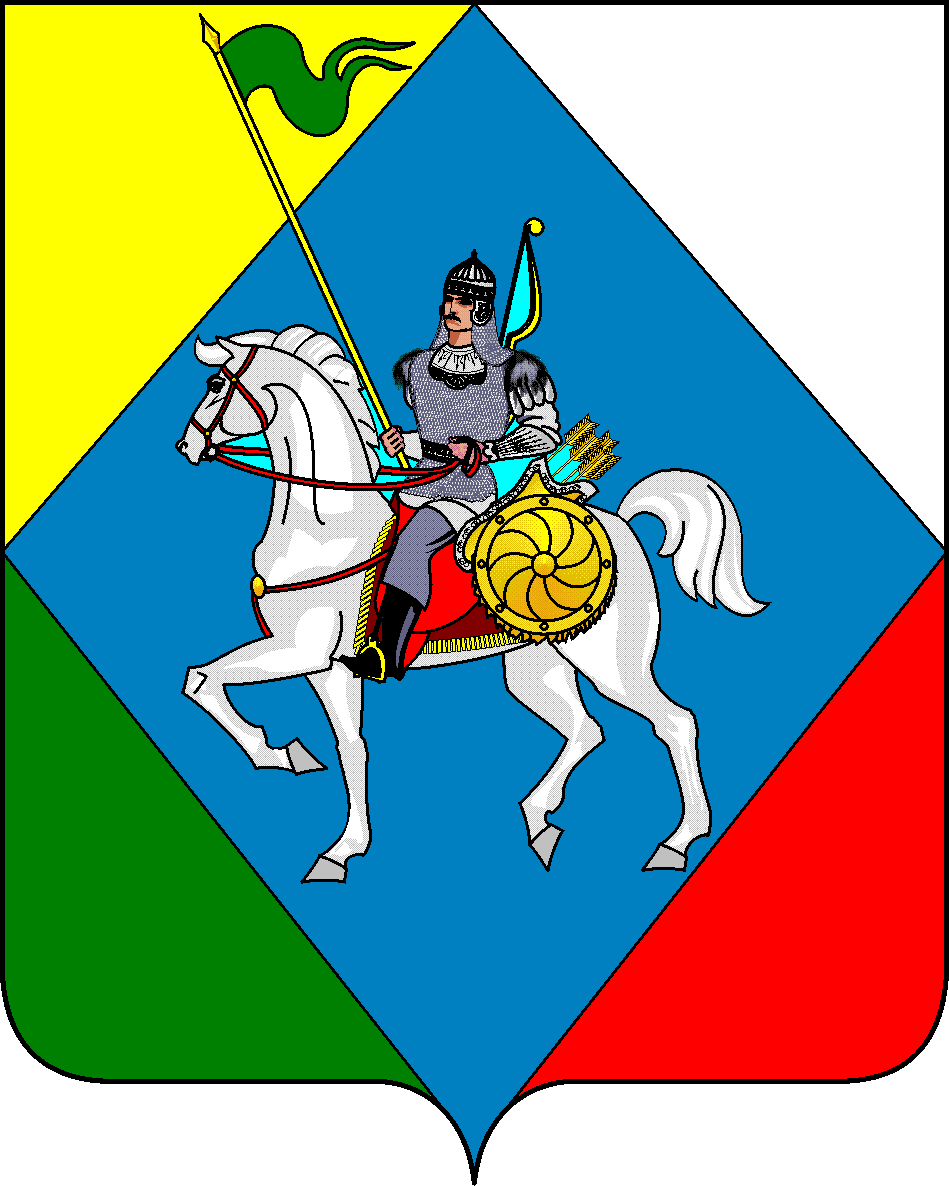         ТАТАРСТАН  РЕСПУБЛИКАСЫИСПОЛНИТЕЛЬНЫЙ КОМИТЕТ    Әлки муниципаль районыСтароматакского сельского поселения  Алькеевского        Иске Матак авыл  жирлегемуниципального района           БАШКАРМА КОМИТЕТЫАдрес: 422890, РТ,  с. Старые  Матаки, ул. Центральная , 4        Адресы: 422890, РТ, Иске Матак авылы, Үзəк ур.,4тел: : 8  (84346) 79-2-12факс: 8  (84346) 79-2-12Nп/пНаименование услуг, принадлежностейЗимнее время (01.12-30.04)Летнее время (01.05-30.11)1Услуги по погребениюУслуги по погребениюУслуги по погребению1.1Мусульманский обряд 6424,98Мусульманский обряд 6424,98Мусульманский обряд 6424,981.1.1Рытье могил и захоронение вручную1620,71Рытье могил и захоронение вручную1620,71Рытье могил и захоронение вручную1620,71- свыше 2 метров--- до 2 метров1620,711620,71- до 1,5 метра--- до 1 метра--1.1.2Рытье могил и захоронение вручную в стесненных условияхРытье могил и захоронение вручную в стесненных условияхРытье могил и захоронение вручную в стесненных условиях- свыше 2 метров--- до 2 метров1620,711620,71- до 1,5 метра--- до 1 метра--1.2Христианский обряд 6424,98Христианский обряд 6424,98Христианский обряд 6424,981.2.1Рытье могил и захоронение вручную1620,71Рытье могил и захоронение вручную1620,71Рытье могил и захоронение вручную1620,71- свыше 2 метров--- до 2 метров1620,711620,71- до 1,5 метра--- до 1 метра--1.2.2Рытье могил и захоронение вручную в стесненных условияхРытье могил и захоронение вручную в стесненных условияхРытье могил и захоронение вручную в стесненных условиях- свыше 2 метров--- до 2 метров1620,711620,71- до 1,5 метра--- до 1 метра--1.3Урна1.4Оформление документов на оказание ритуальных услугОформление документов на оказание ритуальных услугОформление документов на оказание ритуальных услуг- Выдача удостоверения владельца захоронения и номерка002Прочие услуги ритуального назначения1276,01Прочие услуги ритуального назначения1276,01Прочие услуги ритуального назначения1276,012.1Оказание транспортных услугОказание транспортных услугОказание транспортных услуг- перевозка тела (1 час)540,23540,23- Доставка предметов ритуального назначения735,78735,783Изготовление изделий столярного цеха3528,26Изготовление изделий столярного цеха3528,26Изготовление изделий столярного цеха3528,263.1Доски мусульманского захороненияДоски мусульманского захороненияДоски мусульманского захоронения- вариант 13241,413241,413.2Гроб необитыйГроб необитыйГроб необитый- расширенный--- свыше 2 метров--- до 2 метров--- до 1,6 метра--- до 1 метра--3.3Гроб с внешней обивкой х/б тканьюГроб с внешней обивкой х/б тканьюГроб с внешней обивкой х/б тканью- расширенный--- свыше 2 метров3241,413241,41- до 2 метров--- до 1,6 метра--- до 1 метра--3.4Внутренняя обивка гроба х/б тканьюБез обивки крышкиС обивкой крышки- расширенный--- свыше 2 метров--- до 2 метров-286,85- до 1,6 метра--- до 1 метра--3.5Ткань х/б для мусульманского захоронения286,85286,85